Karta nr 1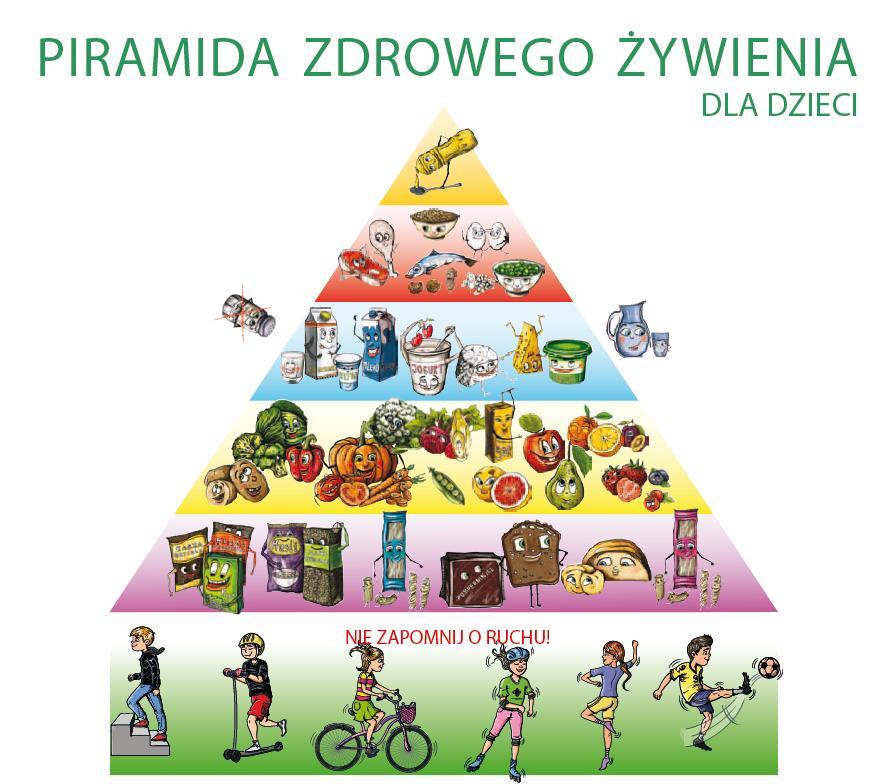 Nawet jeśli siedzimy w domu – nie zapominajmy o ruchu i spożywaniu dużej ilości wody.Jedzmy dużo produktów zbożowych typu: kasza, ryż, makaron. Owoce i warzywa – to podstawa dla naszego zdrowia. Nabiał i ryby sprawią, że nasz organizm będzie silny i zdrowy.